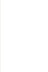 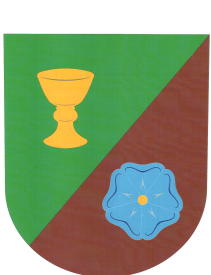                          OBEC  VACOVICE                                         387 19  Čestice                               OZNÁMENÍ                   o jednání zastupitelstva obceStarosta obce oznamuje občanům, že svolává na den 22. ledna  2023  v 17.oo hodin  zasedání zastupitelstva  obce.Návrh programu jednání zastupitelstva:     1. Projednání a schválení nové podoby znaku obce2. Zalesnění po kůrovcové kalamitě3. Závěry inventarizace majetku obce4. Různé         Zasedání zastupitelstva je veřejné. Probíhat bude v kanceláři OÚ.                                                                                     Starosta obce